								March 22, 2020Dear Families,	As we enter another week of distance learning, there is a real sense of wonder as to the future.   For myself, I have found that I truly miss praying with my students.   Whether it was a decade of the Rosary or our heart-felt intercessions, we were drawn closer to God and to each other.   	At home, I have a Prayer table, similar to the prayer tables in our classrooms.   If you have not had an opportunity to set aside an area for your family prayers, now would be a great time to do so.   	Prayer tables could be as simple as a cross and Bible or include a variety of sacramentals.  A sacramental is an object used to help with prayer; i.e. rosary, prayer card, statue.   I have included pictures of two different prayer tables.   One for a family with children (who have the need to touch everything) and another for a family with older children.  	Include a place for prayer intentions.   You will be touched by what your children think of and pray for.   Every classroom in school has a basket for prayer intentions, even the Kindergarten.   They may ask your help in writing it or draw a picture.   My prayer card on my table today is “I will walk by faith even when I cannot see.”  2  Corinthians 5:7	If you are able to, I encourage you to send me a picture of your family’s prayer table.   I continue to pray for my students and their families.   								Prayerfully,								Karen Henry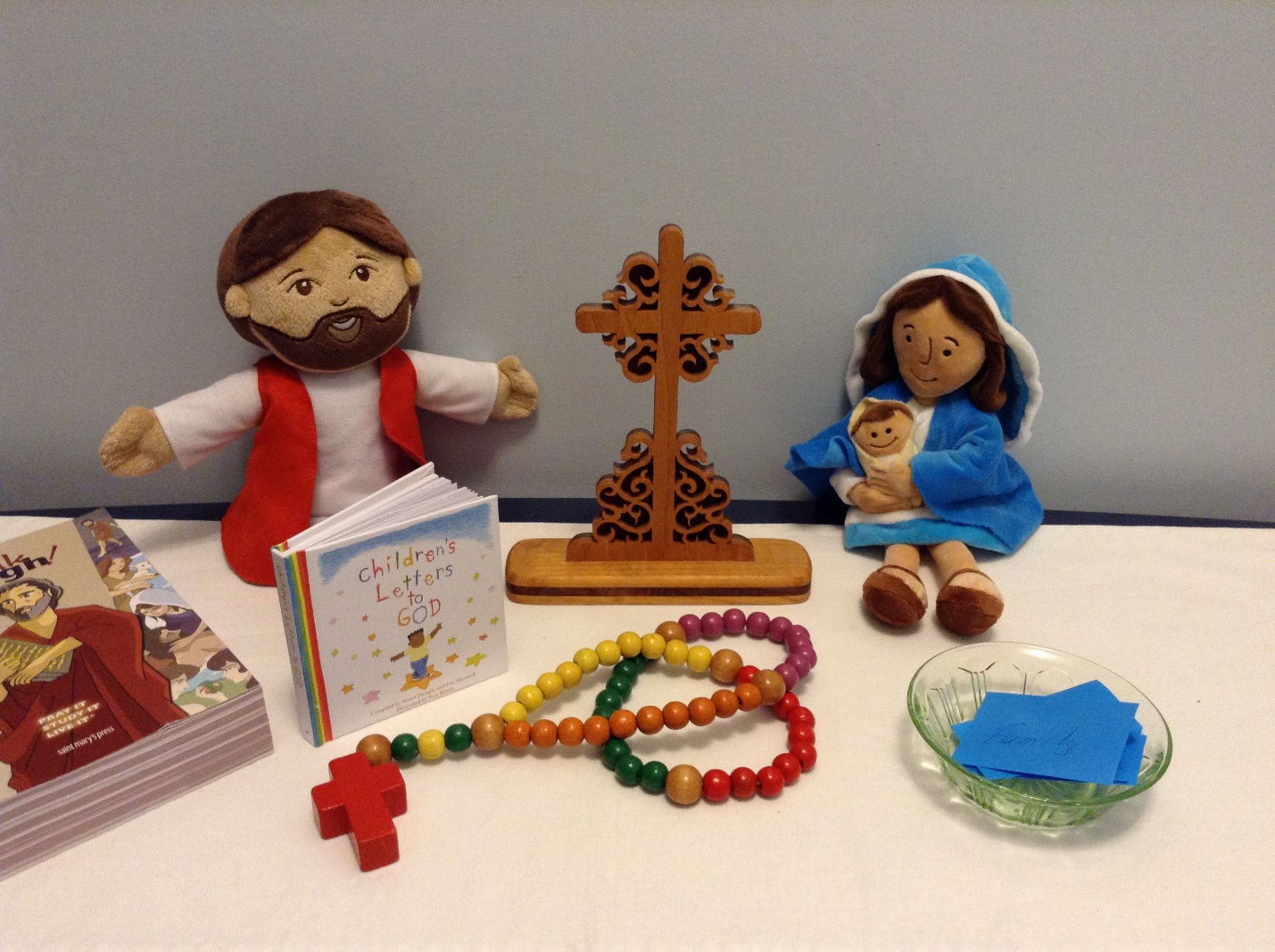 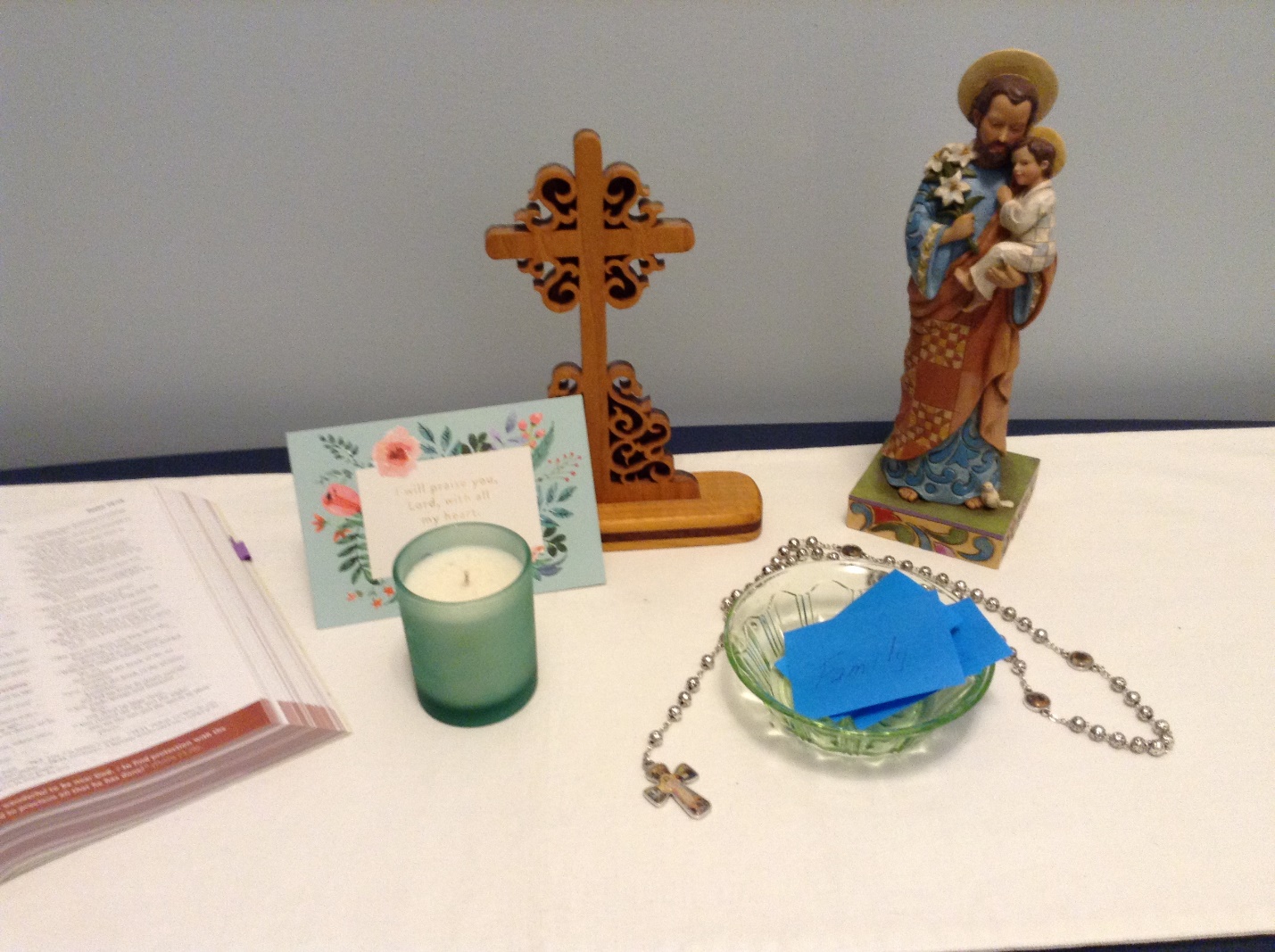 